Kretanje tijelaNa prazne crte napiši nazive za glavne dijelove tijela.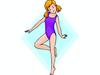 Ako je tvrdnja točna zaokruži T, a ako je netočna zaokruži N.Kosti i mišići čine sustav organa za probavu.       	 	T   	N Kosti se pokreću stezanjem i opuštanjem mišića.   	T    	NMišići su povezani s kostima. 					T	NKosti su mekani dijelovi tijela. 					T	NKosti su povezane u kostur.					T	NZaokruži točne odgovore (2 odgovora su točna).Dijelove kostura čine: trup			b) rebraudovi			d) lubanjaOrgane za kretanje čine:želudac		b) mišićic)  kosti			d) usta